ПрЕСС-РЕЛИЗ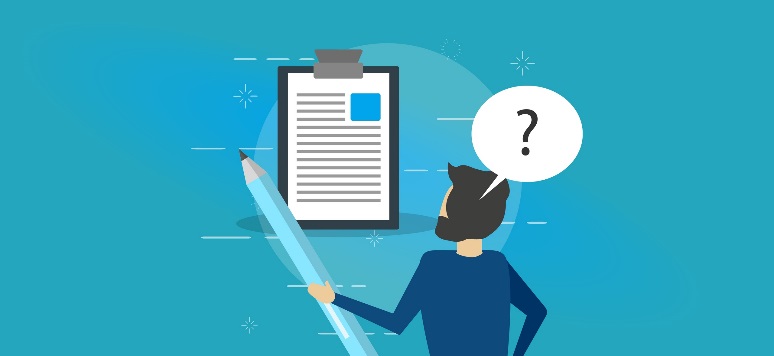 О форме электронного паспорта МКД, жилого дома и форме электронного документа о состоянии объектов коммунальной инфраструктуры  Напоминаем, в настоящее время форма электронного:- паспорта многоквартирного дома;- паспорта жилого дома;- документа о состоянии объектов коммунальной и инженерной инфраструктур, утверждены приказом от 17.02.2016 Минкомсвязи РФ № 53, Минстроя РФ № 82/пр.Минстроем РФ разработан и вынесен на обсуждение проект нормативно-правового акта «Об установлении форм электронных паспортов многоквартирного дома, жилого дома, формы электронного документа о состоянии объектов коммунальной и инженерной инфраструктур, предусмотренных Федеральным законом от 21 июля 2014 г. № 209-фз «О государственной информационной системе жилищно-коммунального хозяйства»» (ссылка на просмотр документа: http://gkh24.ru/upload/file/id_148094.pdf), которым будут установлены новые формы вышеуказанных паспортов и документов.